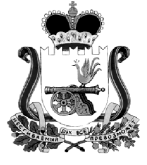 СОВЕТ ДЕПУТАТОВ ХИСЛАВИЧСКОГО ГОРОДСКОГО ПОСЕЛЕНИЯ ХИСЛАВИЧСКОГО РАЙОНА СМОЛЕНСКОЙ ОБЛАСТИРЕШЕНИЕот 26.04.2018г.                                                                                                         №118 «Об избрании оргкомитета по проведениюпубличных слушаний по проекту решения«Об исполнении бюджета Хиславичскогогородского поселения Хиславичского районаСмоленской области за 2017 год»»Заслушав информацию Главы муниципального образования Хиславичского городского поселения Хиславичского района Смоленской области О.Б. Маханек, согласно Устава Хиславичского городского поселения Хиславичского района Смоленской области, в соответствии с Регламентом Совета депутатов Хиславичского городского поселения Хиславичского района Смоленской области и согласно Положения организации и проведения публичных слушаний в Хиславичском городском поселении Хиславичского района Смоленской областиСовет депутатов Хиславичского городского поселения Хиславичского района Смоленской области РЕШИЛ :1.Создать организационный комитет для проведения публичных слущаний в составе:О.Б.Маханек – председатель орг.комитета,Н.В.Рогатнева – депутат,С.М.Лизунков – депутат,И.Ю.Фигурова – нач.отдела по городуА.П.Сакович – специалист 1-ой категории отдела по городу.2.Настоящее решение разместить на сайте Администрации муниципального образования «Хиславичский район» Смоленской области.Глава муниципального образованияХиславичского городского поселенияХиславичского района Смоленской области	             О.Б.Маханек